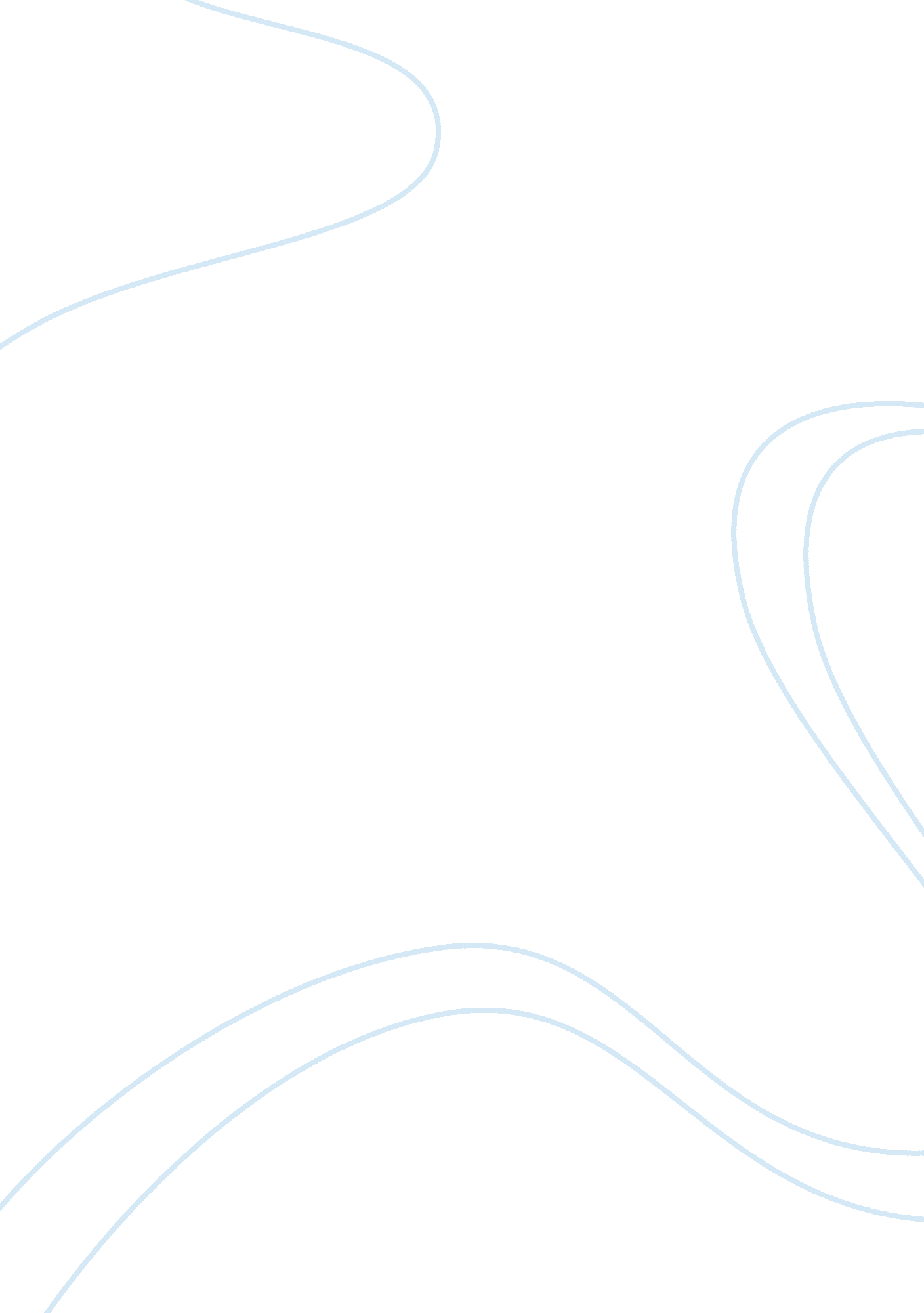 Explain the paradox of slavery and freedom, and how slavery and ideals of freedom...History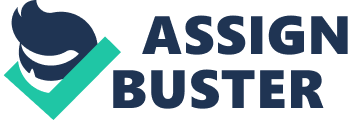 Explain the paradox of slavery and freedom, and how slavery and ideals of freedom could coexist in North America. of Instructor] 
[Course Title] 
[Date] 
Explain the paradox of slavery and freedom, and how slavery and ideals of freedom could coexist in North America. 
Thesis Statement 
Slavery has been abolished in America by law but since it abolition, it is still being practiced in various other forms. Those who were slaves in the past are now “ supposedly” free but slavery is still being practiced in North America in various other forms. 
Body 
Initially, black men, women and children were kidnapped from Africa and brought to the southern region of North America to work as slaves on plantations. They were considered inhuman in all aspects. They were treated as chattel and made to work continuously, without any pay or any other benefit, very less food to eat, few hours to sleep and were punished brutally for any small mistake they made or if they tried to escape. Though, all these practices have now been legally eliminated but it still remains in the form of racial discrimination, which is quiet apparent in the American Society1. 
These marginalized groups of people now face the harsh treatment even in the hands of legal systems in America. White policemen are let of for killing a black youth, while a black person is severely punished for a small crime. There are other racist activities carried out at workplaces, schools and institutions where they are not given equal treatments and are looked down upon. 
Conclusion 
Hence, it can be concluded that the concept slavery and freedom paradox is evident in American Society. The black president of white America, President Obama recently reacting to a comment to a white Coach of Basket Ball Team, said, “ United States continues to wrestle with legacy of race and slavery and segregation. We have made enormous stride but you are going to continue to see this percolate up every so often2.” This comment was made recently when the coach showed a discriminatory behavior against the blacks. 
BIBLIOGRAPHY 
breitbart. com. Obama On Nba Owners Comments: Us Continues To Wrestle With Legacy Of Race, Slavery And Segregation. April 27, 2014. http://www. breitbart. com/Breitbart-TV/2014/04/27/Obama-on-NBA-Owner-Comments-US-Continues-To-Wrestle-With-Legacy-Of-Race-Slavery-and-Segregation (accessed 2014 30, 2014). 
Kennedy, David, and Thomas Bailey. The American Spirit: United States History as Seen by Contemporaries, Volume 1. Boston: Cengage Learning, 2009. 